Dear Residentrange road catterick garrison – CARRIAGEWAY PATCHING AND RESURFACING WORKSThis letter is to inform you that North Yorkshire County Council will be undertaking highway maintenance on Range Road near the junction with Hawkswell Lane.  The works are programmed to start on Monday 10 June and will take 5 days to complete.  The plan attached shows the location of the works and the road closures required.Range Road will be closed to through traffic for 5 days at the junction with Hawkswell Lane.  There will be no vehicle access from Catterick Garrison to Halfpenny House.Hawkswell Lane will be closed from Range Road to the Gandale Camp/East Hauxwell Crossroads.  There will be no vehicle access from Scotton/Tunstall to Halfpenny House.A signed diversion will be in place via Richmond and Downholme (A6136 and A6108) and other local roads will remain open for local traffic in the area.  Pedestrian access will be maintained at all times.  The work is part of an extensive programme and as a consequence it is possible that some adjustment to the dates or the duration of the works may be necessary should unforeseen circumstances (such as significant weather events or emergencies on the highway network) arise.  Signs on site will show actual closure dates.We request your assistance in the following ways:Please contact the Customer Resolution Centre on 01609 780780 to identify any special access needs you may have during the work period; Co-operate and comply with any instructions issued by the traffic management operatives and take extra care whilst within the works area;For further information including diversion information and to sign up for alerts please go to:http://www.northyorks.gov.uk/article/30550/Public-notices We would like to take this opportunity to apologise for any disruption that these works may cause and would again request your co-operation to help ensure an efficiently and safely executed project.Yours faithfullyCustomer Resolution CentreCopies to:	All County Councillors			All Town and Parish CouncilsRichmondshire District Council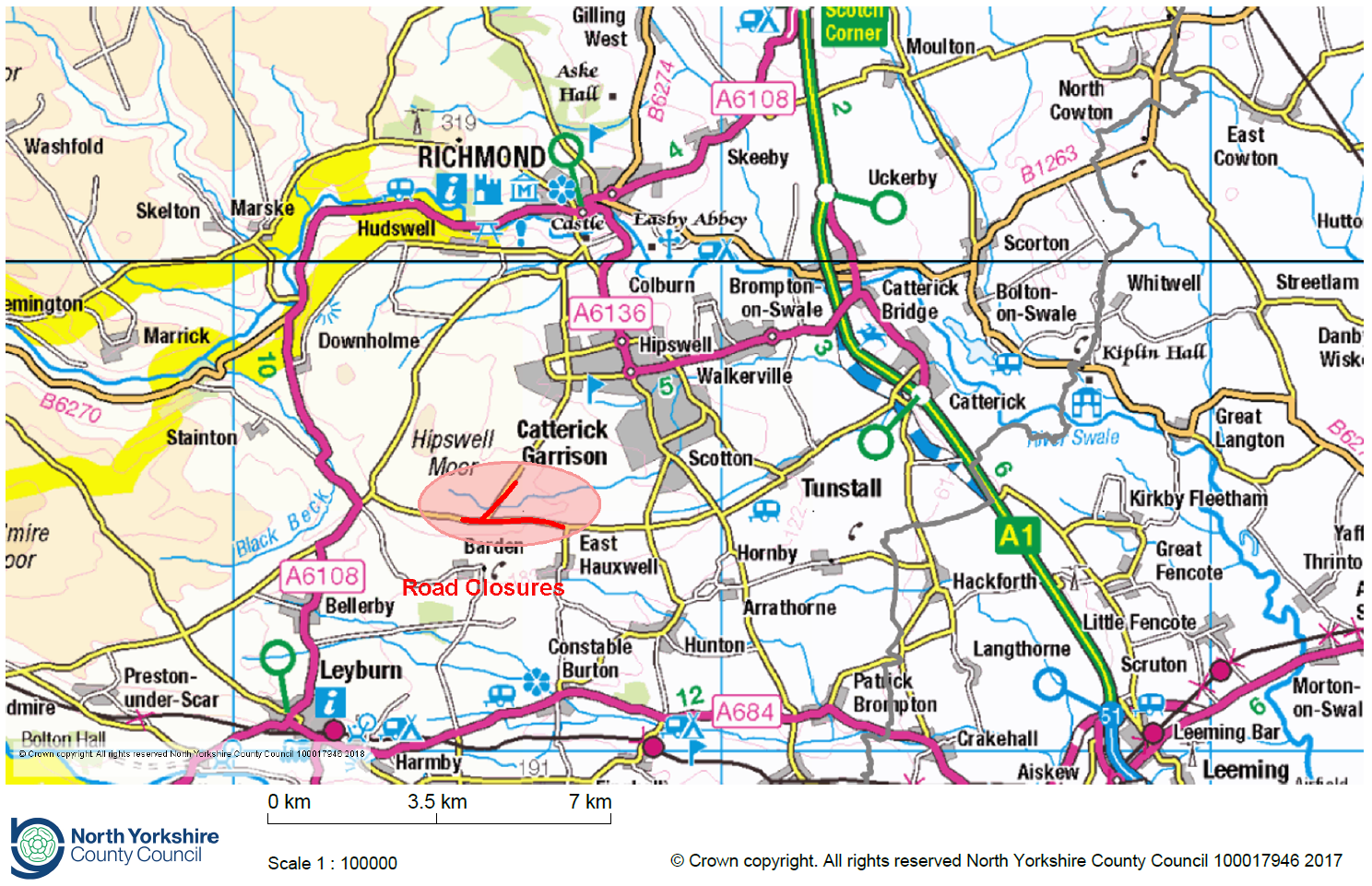 North Yorkshire County CouncilCustomer Resolution CentreEast Block County HallNorthallerton DL7 8ADTel: 01609 780780Our Ref: BLWBA1  North Yorkshire County CouncilCustomer Resolution CentreEast Block County HallNorthallerton DL7 8ADTel: 01609 780780North Yorkshire County CouncilCustomer Resolution CentreEast Block County HallNorthallerton DL7 8ADTel: 01609 780780North Yorkshire County CouncilCustomer Resolution CentreEast Block County HallNorthallerton DL7 8ADTel: 01609 78078031 May 201931 May 2019